JOCS ATENCIÓ I OBSERVACIÓ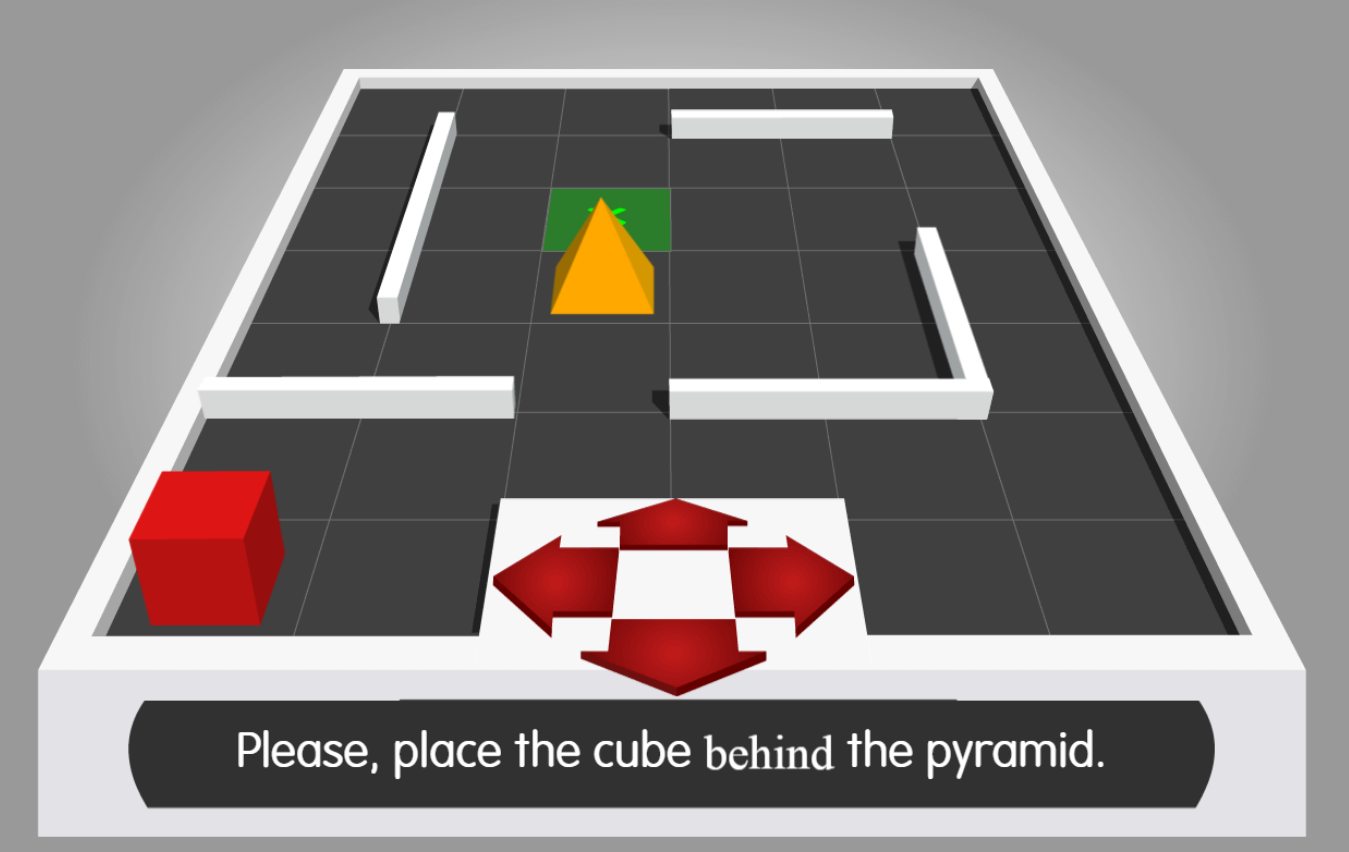 https://www.starfall.com/h/geometry/3D-space/?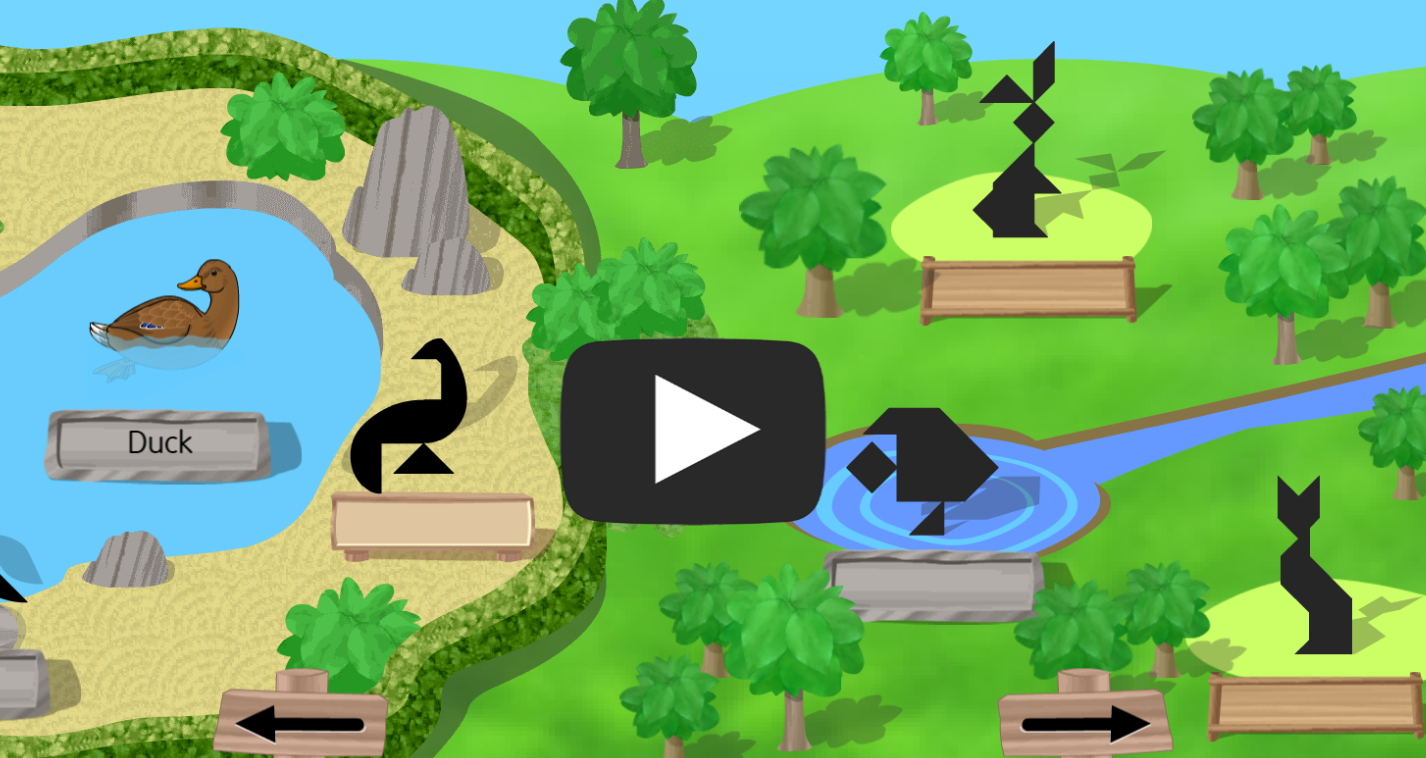 https://www.starfall.com/h/geometry/3D-space/?t=257866498